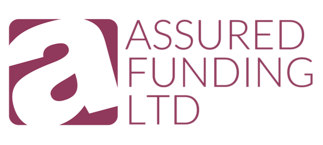 CONFIDENTIAL FACT FIND DOCUMENTPLEASE COMPLETE THE INFORMATION ON THE FOLLOWING PAGES AS FULLY AND ACCURATELY AS POSSIBLE. THE INFORMATION YOU CONFIRM HERE WILL BE USED TO SUBMIT YOUR APPLICATION TO THE MORTGAGE LENDER WHO MAY DECLINE YOUR APPLICATION IF THE INFORMATION IS LATER FOUND TO BE INACCURATE. Adviser Use OnlyPLEASE RETURN THE FORM TO YOUR ADVISER BY EMAIL, FAX OR TO THE OFFICE ADDRESS BELOWIf you have not lived at this address for at least 3 years, please provide your previous addresses to give a complete 3-year history. If you do not currently live in the UK, please include your last known UK address even if this is over 3 years ago:Please add here the total family spending on the following both currently and an estimate of the proposed cost per month if you are planning to move house. If you do not have a particular personal expenditure, e.g. your car costs are paid for by your company, or you live with family and do not pay towards the bills, please provide more detail in the notes section:Please confirm the details of all of the bank accounts you hold:If you are the owner of the property you live in, please provide the following details. Do you have any second charges or further advances secured against this property? If yes, please complete:Do you own any other properties, for example second homes, buy to let properties or commercial property? If yes, please complete the portfolio details on the last page of this fact find. Please provide detail of any non-property assets you hold and indicate which are to be used towards your property:Please provide detail of debts such as loans, credit cards and overdrafts but do not include mortgages in this section. Include credit cards without any balance and those you clear in full every month:It is important that you disclose to any new lender full details of any credit issues you may have had, so please complete the below:		If you have answered ‘Yes’ to any of the above, please provide outline details below and please supply a copy of your credit report. This can be obtained from either of the following www.equifax.co.uk or www.experian.co.ukHave you applied for any mortgage in the last 12 months that has not gone ahead or not listed above? If yes, please provide full details including the lender, type of loan, loan size and reason for not proceeding: We strongly recommend you review any protection needs when you take on new credit commitments. Please provide the detail of any existing plans you hold to help with this review:Please confirm your sources of income and then complete the full income details in the relevant sector:If you have been in this position for less than 12 months, please provide details of your previous employment/s If your current position is temporary or contract based, please also complete the following:If you own your own business or at least 20% of the shares in a business, please complete the following for each business you earn income from. (Income from a property business should be completed in Section four):Continue if you have further businesses...ACCOUNTANTS DETAILSIf you are a director or shareholder of any other company not currently generating income, please provide more detail as below:Please provide information of income from other sources such as pension or benefits:Please confirm if you expect any changes to your circumstances over the next 5 years? For example:If yes, or if there are any other planned changes, please provide more detail below:Please complete the first section for a property portfolio held in your personal name: Please complete this second section for a property portfolio held in the name of a limited company:ACCOUNTANTS DETAILSIf you hold a property portfolio, the lender will expect that you have submitted details of any profits or losses to HMRC for tax purposes. If you have NOT for any reason submitted your accounting information to HMRC, it may be a requirement of the application that this is corrected. Where you have NOT yet submitted tax returns, please provide details below of your anticipated/projected profit or losses from your portfolio for each of the years you have held investment property and an explanation why they have not yet been submitted:DOCUMENTSThe following documents may assist you in completing this form and are also the most   common documents requested by the lenders to support your application:Identification such as a passport or driving licenceAddress proof such as a utility billPersonal and business bank statementsIncome details such as payslips or accountsEvidence of deposit (for purchases)ADVISER NAMEDATEADVISERS EMAIL ADDRESSCase IntroducerCase IntroducerFace to face meetingFace to face meetingYesNoApplication feeOffer feeOffer feeCompletion feeOther feeOther feeYOUR PERSONAL DETAILSTitleMrMrsMrsMrsMissMissMissMissMsMsMsMrMrsMrsMrsMrsMrsMissMissMissMissMsMsMsMsFirst nameMiddle name/sSurnameAny previous surnameDate changedDate changedDate changedDate changedDate changedDate changedDate changedDate changedDate changedDate changedDate changedDate changedDate changedDate changedDate of birthMarital statusDependants name/s and dates of birthNationalityCountry of BirthIf not British, do you have permanent rights in the UKYesYesNoNoNoNoNoNoNoNoYesYesYesYesYesNoNoNoNoNoNoNoNoNoIf not British, do you have permanent rights in the UKIf no, confirm visa expiry dateIf no, confirm visa expiry dateIf no, confirm visa expiry dateIf no, confirm visa expiry dateIf no, confirm visa expiry dateIf no, confirm visa expiry dateIf no, confirm visa expiry dateIf no, confirm visa expiry dateIf no, confirm visa expiry dateIf no, confirm visa expiry dateIf no, confirm visa expiry dateIf no, confirm visa expiry dateIf no, confirm visa expiry dateIf no, confirm visa expiry dateIf no, confirm visa expiry dateIf no, confirm visa expiry dateIf no, confirm visa expiry dateIf no, confirm visa expiry dateIf no, confirm visa expiry dateIf no, confirm visa expiry dateIf no, confirm visa expiry dateIf no, confirm visa expiry dateIf no, confirm visa expiry dateIf no, confirm visa expiry dateIf no, confirm visa expiry dateIf no, confirm visa expiry dateIf no, confirm visa expiry dateIf no, confirm visa expiry dateIf no, confirm visa expiry dateIf no, confirm visa expiry dateIf no, confirm visa expiry dateIf no, confirm visa expiry dateDate residency started in UK?National Insurance numberHome telephone numberWork telephone numberMobile telephone numberEmail addressSmoker YesYesYesNoNoNoNoNoNoYesYesYesNoNoNoNoNoNoNoHome addressPostcodeResidential statusOwnerOwnerTenantTenantTenantTenantTenantTenantFamilyFamilyFamilyFamilyFamilyFamilyOwnerOwnerOwnerOwnerTenantTenantTenantTenantTenantTenantFamilyFamilyFamilyFamilyFamilyFamilyFamilyWhat date did you move hereIf tenant, provide landlords name and addressPrevious Address OneResidential statusOwnerTenantFamilyOwnerTenantFamilyDates at this addressPrevious Address TwoResidential statusOwnerTenantFamilyOwnerTenantFamilyDates at this addressPrevious Address ThreeResidential statusOwnerTenantFamilyOwnerTenantFamilyDates at this addressYOUR REGULAR PERSONAL OUTGOINGSItemCurrent Cost per monthProposed cost per monthItemCurrent Cost per monthProposed cost per monthRent payments (If applicable)££Car Insurance/s££Food££Car tax££Council Tax££Petrol££Gas and Electricity££Other travel costs££Water and Sewage££Property maintenance££Home phone/internet/TV££Ground rent or services££Mobile phone/s££Clothing££House Insurance££Pets££Childcare/Child maintenance££Gifts ££School fees££Holidays££Health cover/costs££Leisure and entertainment££Life cover/other insurances££Tobacco or cigarettes££Pension (if not deducted from salary)££Gym membership££Savings££Other-state what££NotesBANK DETAILSAccount holder nameName of Bank Personal or Business accountPersonal or Business accountPersonal or Business accountPersonal or Business accountSort codeAccount numberSalary/income paid in here?Salary/income paid in here?Salary/income paid in here?Salary/income paid in here?To be used to pay mortgage?To be used to pay mortgage?To be used to pay mortgage?To be used to pay mortgage?PersBusYesNoYesNoPersBusYesNoYesNoPersBusYesNoYesNoPersBusYesNoYesNoPersBusYesNoYesNoPersBusYesNoYesNoPersBusYesNoYesNoYOUR ASSETS AND LIABILITIESWho is the current property owner/s?What is your monthly mortgage payment?What is the current property value?What is your current interest rate and type?Original purchase price of the property?Repayment method e.g. Capital and InterestWhat was your original date of purchase?How long do you have left on the mortgage?Who is the current mortgage lender?Do you have any early repayment charges?How much is the outstanding mortgage?What date do these charges end?Charge oneCharge twoName of lenderAmount of loanMonthly paymentCurrent interest rateEnd date of loanSAVINGS, INVESTMENTS AND SOURCE OF DEPOSITOwner of Assete.g. self, partner or jointAsset type. Include savings, pension, cars, investments etcValue of assetTo be used towards a purchase?To be used towards a purchase?To be used towards a purchase?To be used towards a purchase?£YesNo£YesNo£YesNo£YesNo£YesNo£YesNoOTHER DEBTSOwnerType of debtProviderAmount outstandingMonthly paymentsWill this be cleared within 6 months?££££££££££££PAST OR PRESENT CREDIT PROBLEMSPAST OR PRESENT CREDIT PROBLEMSPAST OR PRESENT CREDIT PROBLEMSPAST OR PRESENT CREDIT PROBLEMSPAST OR PRESENT CREDIT PROBLEMSPAST OR PRESENT CREDIT PROBLEMSSelfSelfSelfSelfPartnerPartnerPartnerPartnerHave you ever been late with any payments on a mortgage?YesNoYesNoHave your payments been late in the last 2 years on a loan or credit card?YesNoYesNoHave you ever received a default (court action warning letter)?YesNoYesNoHave you ever received a County Court Judgement?YesNoYesNoHave you ever been made bankrupt or had a property repossessed?YesNoYesNoHave you been refused credit in the last 6 months?YesNoYesNoHave you exceeded your credit card limit in the last 2 years?YesNoYesNoAre you currently in an IVA or Debt Management Plan?YesNoYesNoDECLINED OR WITHDRAWN MORTGAGE APPLICATIONSPROTECTING YOUR ASSETSPerson InsuredName of insurerType of covere.g. life cover, illness coverPlan end dateAmount of coverMonthly cost££££££££££I/we would like to review our protection needsYesNoMaybeINCOMESelfPartnerIncome from an employed position where you are NOT the owner, shareholder or Director of the companyIf Yes, tick and complete Section OneIncome from a position where you are a Director, shareholder or owner of the companyIf Yes, tick and complete Section TwoOther Income such as benefits, maintenance, pension or InvestmentsIf Yes, tick and complete Section ThreeIncome from a property portfolio held in either your personal or limited company nameIf Yes, tick and complete Section FourSECTION ONE - INCOME FROM EMPLOYED POSITION SelfPartnerWhat is your current occupation?When did you start this job?Is it a permanent position?Name and address of your employerContact number for your employerAnnual basic salary BEFORE tax££Average overtime income per year££Bonus income per year££Annual car or travel allowance££Other income from your employer££Your previous occupation oneStart and end date of this employment?Was this a permanent or contract position? Name and address of this employerContact number for this employerYour previous occupation twoStart and end date of this employment?Was this a permanent or contract position? Name and address of this employerContact number for this employerCurrent contract termStart dateStart dateExpected end dateWhat is your current daily rate£How long have you been contracting for in total?How long have you been contracting for in total?How long have you been contracting for in total?How long have you been contracting for in total?Previous contract oneStart dateStart dateEnd datePrevious contract twoStart dateStart dateEnd dateBusiness oneSelfSelfSelfPartnerPartnerPartnerWhat is the business name?What is the nature of the business? When was the business started?What percentage of the company is yours?What is the address of the businessWhat month is the business year end? What is the status of the business?Limited companyLimited companyLimited companyLimited companyWhat is the status of the business?Sole traderSole traderSole traderSole traderWhat is the status of the business?PartnershipPartnershipPartnershipPartnershipWhat is the net profit for the business? (Net profit means the taxable income made after deducting your running expenses)2016 - Projected££2016 - Projected££What is the net profit for the business? (Net profit means the taxable income made after deducting your running expenses)2015££2015££What is the net profit for the business? (Net profit means the taxable income made after deducting your running expenses)2014££2014££What is the net profit for the business? (Net profit means the taxable income made after deducting your running expenses)2013££2013££For limited companies, please confirm your current taxable PAYE income if applicable££££££For limited companies, please confirm your dividend income drawn for each year if applicable2016 - Projected££2016 - Projected££For limited companies, please confirm your dividend income drawn for each year if applicable2015££2015££For limited companies, please confirm your dividend income drawn for each year if applicable2014££2014££For limited companies, please confirm your dividend income drawn for each year if applicable2013££2013££Business twoSelfSelfSelfPartnerPartnerPartnerWhat is the business name?What is the nature of the business? When was the business started?What percentage of the company is yours?What is the address of the businessWhat month is the business year end? What is the status of the business?Limited companyLimited companyLimited companyLimited companyWhat is the status of the business?Sole traderSole traderSole traderSole traderWhat is the status of the business?PartnershipPartnershipPartnershipPartnershipWhat is the net profit for the business? (Net profit means the taxable income made after deducting your running expenses)2016 - Projected££2016 - Projected££What is the net profit for the business? (Net profit means the taxable income made after deducting your running expenses)2015££2015££What is the net profit for the business? (Net profit means the taxable income made after deducting your running expenses)2014££2014££What is the net profit for the business? (Net profit means the taxable income made after deducting your running expenses)2013££2013££For limited companies, please confirm your current taxable PAYE income if applicable££££££For limited companies, please confirm your dividend income drawn for each year if applicable2016 - Projected££2016 - Projected££For limited companies, please confirm your dividend income drawn for each year if applicable2015££2015££For limited companies, please confirm your dividend income drawn for each year if applicable2014££2014££For limited companies, please confirm your dividend income drawn for each year if applicable2013££2013££Business threeSelfSelfSelfPartnerPartnerPartnerWhat is the business name?What is the nature of the business? When was the business started?What percentage of the company is yours?What is the address of the businessWhat month is the business year end? What is the status of the business?Limited companyLimited companyLimited companyLimited companyWhat is the status of the business?Sole traderSole traderSole traderSole traderWhat is the status of the business?PartnershipPartnershipPartnershipPartnershipWhat is the net profit for the business? (Net profit means the taxable income made after deducting your running expenses)2016 - Projected££2016 - Projected££What is the net profit for the business? (Net profit means the taxable income made after deducting your running expenses)2015££2015££What is the net profit for the business? (Net profit means the taxable income made after deducting your running expenses)2014££2014££What is the net profit for the business? (Net profit means the taxable income made after deducting your running expenses)2013££2013££For limited companies, please confirm your current taxable PAYE income if applicable££££££For limited companies, please confirm your dividend income drawn for each year if applicable2016 - Projected££2016 - Projected££For limited companies, please confirm your dividend income drawn for each year if applicable2015££2015££For limited companies, please confirm your dividend income drawn for each year if applicable2014££2014££For limited companies, please confirm your dividend income drawn for each year if applicable2013££2013££Company nameName of the accountant acting for youAccountants Company addressAccountants telephone numberAccountants email addressApplicant NameCompany NameDirectorDirectorDirectorDirectorShare-holding %Reason why the company is not income producing?YesNoYesNoYesNoSECTION THREE- INCOME FROM OTHER SOURCESSECTION THREE- INCOME FROM OTHER SOURCESSECTION THREE- INCOME FROM OTHER SOURCESSECTION THREE- INCOME FROM OTHER SOURCESSECTION THREE- INCOME FROM OTHER SOURCESSECTION THREE- INCOME FROM OTHER SOURCESSECTION THREE- INCOME FROM OTHER SOURCESSECTION THREE- INCOME FROM OTHER SOURCESSelfPartnerPrivate Pension income per year££State pension income per year££Income from investments or trusts per year££Working family tax credits per year££Child benefit per year££Other benefits – provide detail below££Other income– provide detail below££Income NotesCHANGES OF CIRCUMSTANCESDo you plan to have or increase the size of your family?YesNoIs there any plans to change your job or how you work?YesNoDo you plan to move country?YesNoDo you plan to take on any more mortgages or credit commitments?YesNoNotesSECTION FOUR -  INCOME FROM A RENTAL PORTFOLIOSelfSelfPartnerPartnerWhen did you begin to let property?What is YOUR SHARE of the net profit/loss from your properties as submitted to HMRC(Net profit means the taxable income made after deducting your running expenses from the rental income)2016 - Projected£2016 - Projected£What is YOUR SHARE of the net profit/loss from your properties as submitted to HMRC(Net profit means the taxable income made after deducting your running expenses from the rental income)2015£2015£What is YOUR SHARE of the net profit/loss from your properties as submitted to HMRC(Net profit means the taxable income made after deducting your running expenses from the rental income)2014£2014£What is YOUR SHARE of the net profit/loss from your properties as submitted to HMRC(Net profit means the taxable income made after deducting your running expenses from the rental income)2013£2013£SelfSelfPartnerPartnerPartnerName of CompanyWhen was the company formed?What percentage of the company is yours?What is the net profit for the business? As submitted to HMRC(Net profit means the taxable income made after deducting your running expenses)2016 - Projected£2016 - Projected2016 - Projected£What is the net profit for the business? As submitted to HMRC(Net profit means the taxable income made after deducting your running expenses)2015£20152015£What is the net profit for the business? As submitted to HMRC(Net profit means the taxable income made after deducting your running expenses)2014£20142014£What is the net profit for the business? As submitted to HMRC(Net profit means the taxable income made after deducting your running expenses)2013£20132013£Please confirm your current taxable PAYE income if applicable£££££Please confirm your dividend income drawn for each year if applicable2016 - Projected££2016 - Projected£Please confirm your dividend income drawn for each year if applicable2015££2015£Please confirm your dividend income drawn for each year if applicable2014££2014£Please confirm your dividend income drawn for each year if applicable2013££2013£Company nameName of the accountant acting for youAccountants Company addressAccountants telephone numberAccountants email addressNotesYOUR PROPERTY PORTFOLIOIF ALL OF THIS INFORMATION IS CONTAINED ON YOUR OWN EXISTING SPREADSHEET, YOU CAN SEND THIS TO US INSTEAD OF COMPLETING THE BELOWProperty addressOwner/se.g.Self, Partner or JointCurrent property valueMortgage lenderOriginal purchase dateOutstanding mortgageBalanceCurrent interest rateMonthly mortgage paymentRepayment method e.g. interest onlyRemaining mortgage term Do you have any early repayment feesWhat is the monthly rent££%££££%££££%££££%££££%££££%££££%££££%££How many additional properties do you hope to add to your existing portfolio over the next 12 months?SelfPartnerWould you like a review of your portfolio to make sure the finance is arranged in the most effective way?SelfPartner